AFSS CENTRAL EVALUATION SYSTEMCentral Assessment Team (CAT), HO IslamabadFinal Term/ Annual Examination 2016 – 2017MATHEMATICS - Class III 100 marks     	         3 hoursINFORMATION FOR STUDENTSMarks are given against each question or part of question. Write your name, roll number and date in the spaces provided below.OBJECTIVE-40marksQ No1:Fill in the blanks.							10i)	 hour = _________________ minutes .ii)	There are _________________ minutes in every day.iii)	There are _________________ hours in every morning  part of the day.iv)	10 minutes + 40minutes + _________________ minutes = 1 hourv)	64  8 = _________________vi)	13 × 1000 = _________________vii)	8000 + 100 + 70 + 2 = _________________.viii)	There are _________________ paise in Rs.3.ix)	8 × ______ = 0x)	Q No2(i):Write the following fractions in ascending order.		       10i)	_____________________________________________________________ii)Write the value of the circled digit.	a)	2  0 8	_________	     (b)	 1 8 9 6	__________iii)Write the following numbers in words:108 ____________________________________________9999____________________________________________iv)Fill in ‘<’ or ‘>’.		a)	6012 _______ 8199	v)	Filling in the missing numbersa)	1012 _____,  _____ ,_____ 5012 _____, _____b)	500 x 10 = ______________Q.No.3:a) What times do the clocks show? Write in words and in numbers. /10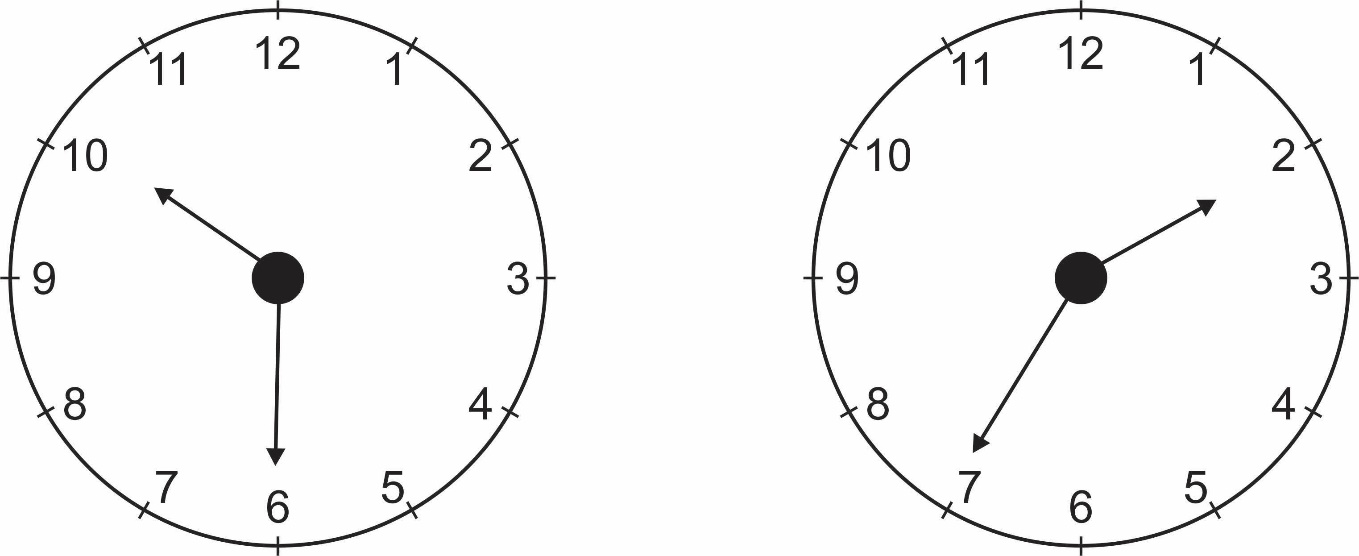 b)	Write true or false.								5i)	A day has 16 hours.		ii)	Noon comes after morning.iii)	Every day begins at midnight.iv)	Tuesday is a day of the week.	v)	Midnight comes after 11PM. Q No4:Tick () at the correct answer.				 5i)	The product of 24 and 10 is	a)	240		(b)	140		 (c)	340		 (d)	190ii)	Which one of the following is not equivalent to  	a)			(b)		 	(c)			 (d)	iii)	Evaluate   , the answer is:	a)			(b)		 	(c)			(d)	iv)	A pizza is cut into 8 equal portions. Ahsan eats 3 pieces.What fraction of the pizza is left?	a)			(b)			 (c)			 (d)	v)	There are ____________ minutes in 6 hours.	a)	120 minutes	(b)	360 minutes	 (c)	180 minutes	 (d)	240 minutesQ No5:Write the fraction of each set which are coloured.        		5i)	                         ___________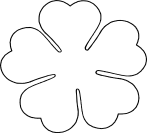 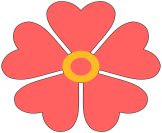 ii)	                                                                              __________SUBJECTIVE-60marksSolve any six of the following questions.			 10 x 6 = 60Q No1(a):Multiply  912	x  6		        ii)  2556  x  4            (b):Divide the following:		i)		            	        ii)  Q No2(a):Write in roman numbers 		i)	6		(ii)	35		       Write  the Arabic numeral for		i)	XVII		(ii)	XX	           (b):Mani had Rs.90. He gave Rs.65.60 to his friend Amir.                 How much money was Mani left with? Q No3(a):Add the following sums 		i)	Rs. 21.60			ii)		Rs.  50.05		+	Rs. 44.25				+	Rs.  27.50          (b):Subtract the following						i)	4 km 475 m			ii)		22m       15cm		     _	1 km 565 m				    _	11m       25cmQ No4(a):Find out how many minutes in	i)	6h 10 mint		(ii) 3 h 40min      (b):Class 3B is going for a picnic. There are 42 children in the class and   each              child must pay Rs.7. How  much money will be collected altogether?Q No5(a):Solve the following  division sum                   9 kg 205 g ÷ 5           (b): Add & subtract the  following fractions:	      i)				ii) 	 Q No6(a):Ahmad has two buckets. One bucket holds 6l 450ml while the other holds 3 l 180ml. Find the total capacity of two buckets.	(b):How many is 	      (i)	  of 12 books?			ii) 	  of 4 houses? Q No7:There are 650 lemons to be put into bags.	 (a):How many bags of 7 lemons each can be filled?	 (b):How many lemons are left over?Q No8: Name each of the following shapes.(b):A triangle has sides 10cm and 8cm. What is its perimeter?Student’s Name: Roll No:Center’s Name:Date:Day:Invigilator’s Name:Sign:Marks Obtained: Remarks:Examiner’s Name:Date:Sign :Day: